ГЛАВА 5Ясность ПисанияТолько ли библейские ученые могут правильно понимать Библию?ОБЪЯСНЕНИЕ И ОБОСНОВАНИЕ В ПИСАНИИЛюбой человек, серьезно приступивший к чтению Библии, осознает, что некоторые ее тексты понять легко, тогда как другие выглядят довольно сложными для восприятия. Ведь даже в самом начале церковной истории Петр говорил своим читателям, что многое в посланиях Павла трудно для понимания: «...как и возлюбленный брат наш Павел, поданной ему премудрости, написал вам, как он говорит об этом и во всех посланиях, в которых есть нечто неудобовразумительное, что невежды и неутвержденные, к собственной своей погибели, превращают, как и прочие Писания» (2 Пет. 3:15,16). Поэтому мы должны допустить, что не все тексты Писания легко понять.Однако ошибочно было бы полагать, что большая часть Писания или вообще Писание в целом трудно для понимания. Как Ветхий Завет, так и Новый Завет часто утверждают, что Писание составлено таким образом, что его учения легко могут понять простые верующие. Даже в контексте только что приведенного высказывания Петра говорится об учении посланий Павла, которые читатели Петра прочли и поняли (2 Пет. 3:15). Петр порицает лишь тех, кто «превращает» эти тексты «к собственной своей погибели». Он не говорит о том, что в этих текстах содержится что-то, что невозможно понять, он говорит о вещах, которые просто трудны для понимания.А. Библия часто утверждает свою ясностьВ Библии часто подчеркиваются ее ясность и необходимость для верующих читать и постигать ее. В очень известном тексте Моисей говорит израильскому народу:И да будут слова сии, которые Я заповедую тебе сегодня, в сердце твоем. И внушай их детям твоим и говори о них, сидя в доме твоем и идя дорогою, и ложась и вставая (Втор. 6:6,7).Подразумевалось, что народ Израиля способен понимать слова Писания достаточно хорошо, для того чтобы «внушать их» детям. Подобное изучение106Часть I. Учение о Слове Божьемне могло состоять из механического запоминания без понимания того, что заучивалось, так как народ израильский имел повеление говорить о словах Писания за домашними делами, идя дорогой, ложась спать и вставая утром. Бог ожидал, что весь Его народ будет способен познавать и обсуждать Его Слово, должным образом применяя его учение к своей жизни. Также и Пс. 1 говорит нам, что тот «муж», который «блажен» и которому следует подражать всем праведникам Израиля, — это человек, который размышляет о законе Божьем «день и ночь» (Пс. 1:2). Такое ежедневное размышление предполагает способность верно понимать Писание.Говорится, что природа Писания такова, что даже «простые» могут понять его правильно и стать мудрее. «Откровение Господа верно, умудряет простых» (Пс. 18:8). И вновь читаем: «Откровение слов Твоих просвещает, вразумляет простых» (Пс. 118:130). Здесь «простой» человек (евр. "413) — это не такой человек, у которого недостаточно интеллектуальных способностей, а такой, которому недостает здравого суждения, который склонен ошибаться и легко поддается соблазнам'. Слово Божье настолько понятно, так ясно, что даже подобного человека оно может сделать мудрее. Это должно ободрить всех верующих: ни один верующий не должен считать себя слишком глупым для того, чтобы читать и понимать Писание и становиться мудрее.То же самое неоднократно подчеркивается и в Новом Завете. Сам Иисус в Своем учении, в Своих беседах и в Своих спорах, отвечая на вопросы, никогда не обвиняет ветхозаветные Писания в неясности. Он беседует с людьми I в., которые жили на 1000 лет позднее, чем Давид, на 1500 лет позднее, чем Моисей и на 2000 лет позднее, чем Авраам, как со способными читать и правильно понимать ветхозаветные Писания.Сегодня, когда люди так часто говорят о том, насколько сложно правильно истолковывать Писание, нам следует помнить, что ни разу в Евангелиях Иисус не говорит ничего, подобного следующему: «Да, Я понимаю, что вам трудно, — Писание не очень понятно в этом месте». Напротив, говорит ли Он с учеными, или с простыми людьми, в его ответах всегда подразумевается тот факт, что вину за неверное понимание Писания следует возлагать не на Писание, а на тех, кто понимает его неверно или не принимает того, что в нем написано. Вновь и вновь Он отвечает на вопросы утверждениями, подобными следующим: «Разве вы не читали...» (Мф. 12:3,5; 19:14; 22:31), «Неужели вы никогда не читали в Писании...» (Мф. 21:42) или даже: «Заблуждаетесь, не зная Писаний, ни силы Божией» (Мф. 22:29; ср.: Мф. 9:13; 12:7; 15:3; 21:13; Ин. 3:10 и др.).Немаловажно, что большинство новозаветных посланий написано не к руководителям церкви, а к целым общинам. Павел пишет: «Церкви Божией, находящейся в Коринфе» (1 Кор. 1:2), «Церквам Галатийским» (Гал. 1:2), «ВсемСр. потребление того же самого слова в Прит. 1:4; 7:7; 8:5; 9:6; 14:15,18; 22:3; 27:12.святым во Христе Иисусе, находящимся в Филиппах, с епископами и диаконами» (Флп. 1:1), и т. д. Павел подразумевает, что его слушатели поймут то, что он пишет, и он призывает делиться его посланиями и с другими церквами: «Когда это послание прочитано будет у вас, то распорядитесь, чтобы оно было прочитано и в Лаодикийской церкви; ато, которое из Лаодикии, прочитайте и вы» (Кол. 4:16; ср.: Ин. 20:30,31; 2 Кор. 1:13; Еф. 3:4; 1 Тим. 4:13; Иак. 1:1, 22-25; 1 Пет. 1:1; 2:2; 2 Пет. 1:19; 1 Ин. 5:13).Как контраргумент излагаемой в этой главе точке зрения о ясности Писания может быть выдвинут текст 2 Пет. 1:20. В этом стихе говорится: «Никакого пророчества в Писании нельзя разрешить самому собою». Можно решить, что обычные верующие сами не в состоянии верно истолковать Писание. Однако в этом стихе, судя по всему, рассматривается происхождение Писания, а не его истолкование. Так, МГУ переводит этот стих следующим образом: «N0 ргорЬеку оГ8спрШге сате аЬоШЬуХЫ ргорЬег'в о\уп т1егргегапоп» («Ни одно пророчество Писания не произошло из толкования самого пророка»). Даже если предположить, что в этом стихе говорится об истолковании Писания, то его следует понимать в том смысле, что истолковывать Писание следует в общении верующих, а не самостоятельно. Это все равно не означает, что для выявления истинного смысла Писания требуются особые специалисты, здесь просто говорится о том, что постижение Писания не должно происходить в полной изоляции от других христиан.Не стоит думать, что христианам I в. было проще понимать Библию, чем нам. Важно помнить, что многие новозаветные послания были написаны к церквам, в которых большое количество христиан были неиудейского происхождения. Это были сравнительно недавно обращенные христиане, у которых не было опыта жизни в христианском обществе и которые имели весьма смутное представление (или вообще никакого) об истории и культуре Израиля. Тем не менее новозаветные авторы не сомневаются в том, что даже эти люди, в прошлом язычники, будут способны прочитать перевод Ветхого Завета на их язык и верно понять его (ср.: Рим. 4:1—25; 15:4; 1 Кор. 10:1 — 11; 2Тим. 3:16,17 и др.).108Часть I. Учение о Слове БожьемБ. Моральные и духовные качества, необходимые для правильного понимания ПисанияНовозаветные авторы часто говорят о том, что способность правильно понимать Писание — это в большей степени моральная и духовная, чем интеллектуальная способность: «Душевный человек не принимает того, что от Духа Божия, потому что он почитает это безумием; и не может разуметь, потому что о сем надобно судить духовно» (1 Кор. 2:14; ср.: 1:18-3:4; 2 Кор. 3:14—16; 4:3,4,6; Евр. 5:14; Иак. 1:5,6; 2 Пет. 3:5; ср.: Мк..4:11,12; Ин. 7:17; 8:43). Таким образом, хотя новозаветные авторы и утверждают, что Библия сама по себе написана ясным языком, они также утверждают, что ее не поймут правильно те, кто не желает принять ее учения. Писание может быть понято всеми неверующими, которые будут читать его, искренне стремясь к спасению, и всеми верующими, которые будут читать его и искать помощи Божьей в понимании Писания. Это обусловлено тем, что в обоих случаях последствия греха преодолеваются действием Святого Духа, в противном же случае грех затемнит истину и сделает так, что она покажется безумием (1 Кор. 2:14; 1:18-25; Иак. 1:5,6,22-25).В. Определение понятия «ясность Писания»Подводя итог изложенному, мы можем сказать, что Библия написана таким образом, что в ней совершенно ясно изложено все, что нам необходимо для нашего спасения, нашей христианской жизни и нашего христианского роста. Хотя многие богословы определяют понятие «ясность Писания» более узко (утверждая, напр., что Писание ясно лишь в своем учении о спасении), многочисленные процитированные выше тексты относятся к разнообразным аспектам библейского учения, и в них не наблюдается подобного ограничения. Гораздо ближе к этим библейским текстам будет следующее определение понятия «ясность Писания»: ясность Писания означает, что Библия написана I таким образом, что ее учения могут быть поняты всеми, кто, читая ее, ищет помощи Божьей и стремится следовать ееучению. Однако, утверждая это, мы должны признать также, что многие люди, даже в среде народа Божьего, на самом деле неверно понимают Писание.Г. Почему люди неверно понимают Писание?В период земной жизни Иисуса даже Его ученики иногда не понимали Ветхий Завет и учение Иисуса (см.: Мф. 15:16; Мк. 4:10-13; 6:52; 8:14-21;9:32; Лк. 18:34; Ин. 8:27; 10:6). Это объяснялось тем фактом, что им просто нужно было дождаться дальнейших событий в истории спасения, и особенно / в жизни Самого Иисуса (см.: Ин. 12:16; 13:7; ср.: Ин. 2:22), а иногда им просто не хватало веры или они были слишком жестокосердны (Лк. 24:25). Кроме того, в ранней церкви бывали и такие ситуации, когда христиане не понимали учения Ветхого Завета или не соглашались с ним; случалось это и в отношении апостольских посланий. Отметим постепенный процесс осознания последствий включения язычников в церковь (которое нашло разрешение в «долгом рассуждении» [Деян. 15:7] на Иерусалимском совете — Деян. 15) и неверную позицию Петра по этому вопросу (Гал. 2:11—15), а также те случаи, когда новозаветные послания вносят коррективы в понимание тех или иных вопросов учения или этики. В течение всей истории церкви разногласий по вопросам учения было немало, и преодолевались эти разногласия часто не так скоро, как хотелось бы.тика» (от греч. ер\1еугЬ(х), «истолковывать, переводить»). Герменевтика — это  '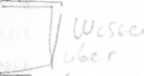 изучение правильных методов истолкования (особенно истолкования Писания).Для того чтобы помочь людям избегать ошибок в истолковании Писания, многие библейские учителя разработали «принципы истолкования», или руководство для роста в искусстве верного истолкования. Для обозначения данной сферы исследований используется специальный термин «герменев-В дискуссии об истолковании Библии часто используется другой специ--" ал ьный термин — «экзегетика». Этот термин обозначает скорее действительную практику истолкования Писания, а не теорию и принципы этого процесса. Экзегетика — это процесс истолкования текста Писания. Соответствен -но, если кто-либо занимается исследованием принципов истолкования, то речь идет о «герменевтике», а если кто-либо применяет эти принципы на практике и истолковывает библейский текст, то речь идет об «экзегетике».Многочисленные разногласия о значении Писания, которые имели место в истории, напоминают нам, что учение о ясности Писания не утверждает, что все верующие согласны в своем понимании всех учений Писания. Тем не менее нужно помнить нечто очень важное — проблема всегда не в Писании, а в нас самих. Ситуация здесь практически такая же, как с вопросом об авторитете Писания. Хотя мы и утверждаем, что слова Писания обладают тем же авторитетом, что и Сам Бог, мы понимаем, что многие люди не признают этого авторитета и не подчиняются ему. Мы утверждаем, что все учения Писания ясны и могут быть поняты, но мы понимаем также, что люди часто (из-за их собственных недостатков) неверно понимают то, что ясно излагается в Писании.Д. Практические выводы из этого ученияИтак, учение о ясности Писания имеет очень большое практическое значение. Она говорит нам, что если есть несогласие по вопросам учения или этики (напр., по вопросу крещения, предопределения или церковного управления),поЧасть I. Учение о Слове Божьемто у этих разногласий могут быть только две возможные причины. Во-первых, может быть, мы ищем утверждений там, где само Писание молчит. В подобных случаях мы должны более смиренно принимать тот факт, что Бог не дал нам ответа на наш запрос и допустил в церкви разные точки зрения. (Так часто бывает с чисто практическими вопросами, такими, как методы евангели-зации, методика библейского преподавания или надлежащий состав членов церкви.) Во-вторых, возможно, что мы совершили ошибки в истолковании Писания. Это могло произойти из-за того, что данные, которые мы использовали, были неточными или неполными. Это может объясняться также и тем, что дело заключается в нашихличных недостатках, например, гордости, жадности, недостатке веры, эгоизме или даже в том, что, читая и исследуя Писание, мы недостаточно времени уделяли молитве.Однако ни в одном из этих случаев мы не можем утверждать, что учение Библии по тому или иному вопросу является запутанным или что его невозможно понять правильно. Никогда мы не должны думать, что продолжающиеся в ходе истории несогласия помешают и нам прийти к правильному выводу. Напротив, если в нашей жизни возникает подлинная необходимость разобраться в одном из подобных вопросов, мы должны искренне просить Бога о помощи, а затем обращаться к Писанию, стремясь найти ответ всеми силами, веруя, что Бог поможет нам обрести верное понимание.Эта истина должна подвигнуть всех христиан ежедневно читать Библию с великим рвением. Мы никогда не должны думать, что, например, только те, кто знает греческий и иврит, или только пасторы и библейские учителя могут правильно понимать Библию. Помните, что Ветхий Завет был написан на иврите и что многие из тех христиан, к которым были обращены новозаветные послания, совершенно не знали иврита: они читали Ветхий Завет в греческом переводе. И все же новозаветные авторы были уверены, что эти люди могут читать и правильно понимать Писание без изучения того языка, на котором оно было составлено. Христиане не должны оставлять задачу истолкования Писания ученым «экспертам»: они должны ежедневно осуществлять эту работу сами.Мы признаем, что в истории церкви было много разногласий по вопросам учения, но мы не должны забывать, что относительно основных истин Писания во многом существовало удивительное согласие в течение всей истории Церкви. И в самом деле, общаясь с христианами из других частей мира, можно обнаружить поразительный факт: по всем основным учениям христианской веры царит практически полное согласие. Почему так происходит, вне зависимости оттого, о каком обществе, культуре или деноминации идет речь? Потому, что все мы читаем одну и туже Библию и верим в нее, а ее основные учения совершенно ясно изложены.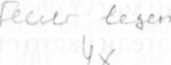 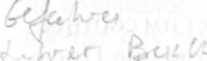 Е. Роль ученых-исследователейВ таком случае, какова роль тех людей, которые имеют специальные знания в области древнееврейского языка (для Ветхого Завета) и греческого языка (для Нового Завета)? Несомненно, их роль очень важна, по крайней мере в четырех сферах:Они могут ясно учить Писанию, сообщая его содержание другим и таким образом исполняя служение «учителей», о котором говорится в Новом Завете (1 Кор. 12:28; Еф. 4:11).Они могут открывать новые аспекты учений Писания. Такое открытие редко (если вообще такое возможно) приводит к отрицанию основных учений церкви, которых она придерживалась в течение веков. Однако эти исследования открывают путь применения Писания к новым сферам жизни, помогают ответить на те вопросы, которые возникают как у верующих, так и у неверующих людей в каждый новый период истории, они непрерывно уточняют и конкретизируют понимание церковью конкретных стихов Библии, вопросов учения или этики. Хотя Библия может показаться небольшой по объему, по сравнению с огромной мировой литературой, она является богатейшей сокровищницей мудрости Божьей, которая превосходит по ценности все прочие книги. Процесс соотнесения различных учений друг с другом, их синтез, их применение к жизни каждого нового поколения — это благодарный труд, который никогда не завершится в эту эпоху. Каждый ученый, глубоколюбящий Слово Божье, вскоре осознает, что в Писании гораздо больше знаний, чем человек может воспринять за свою жизнь!Они могут защищать учения Библии от нападок других ученых или людей, получивших специальное образование. Обучение Слову Божьему иногда связано с исправлением лжеучений. Человек должен не только «наставлять в здравом учении», но также и «противящихся обличать» (Тит. 1:9; ср.: 2 Тим. 2:25: «С кротостью наставлять противников»; и Тит. 2:7,8). Иногда те, кто нападает на библейское учение, — это люди, получившие специальное образование и обладающие историческими, лингвистическими и философскими познаниями. Они используют все это для того, чтобы нападать на учение Писания, выдвигая крайне усложненные доводы. В подобных случаях верующие, обладающие сходными специальными навыками, могут использовать свое образование для того, чтобы осмыслить эти доводы и ответить на них. Подобное образование также очень полезно для ответа лжеучителям различных культов и сект. Это не означает, что верующие без специального образования не могут112Часть I. Учение о Слове Божьемдать отпор лжеучениям (так как большинство из них может быть опровергнуто верующим, ведущим молитвенную жизнь и читающим Библию). Это значит, что на какие-то сугубо специальные аргументы могут дать ответ только те люди, которые специально изучали данные сферы знания.4. Они могут обогащать изучение Писания на благо церкви. Библейские исследователи часто обладают образованием, которое позволяет им соотнести учение Писания с богатой историей Церкви и сделать толкование Писания более точным, а его смысл более живым, поскольку они обладают глубокими знаниями языков и культур, связанных с написанием Библии.Эти четыре сферы применения действуют на благо всей церкви, и все верующие благодарны тем, кто делает эту работу. Однако такое служение не дает людям право решать за всю церковь, какое учение истинно, а какое — ложно и как именно следует поступить в затруднительной ситуации. Если бы такое право было сохранено за формально обученными библейскими учителями, то они стали бы правящей элитой церкви, и структура церковного управления, как оно описано в Новом Завете, распалась бы. Процесс принятия решений в церкви должен осуществляться служителями церкви, вне зависимости от того, являются они учеными или нет (а при конгрегациональной форме правления не только служителями, но также и всеми теми, кто составляет церковь).Вопросы для самостоятельной работыЕсли учение о ясности Писания истинно, почему среди христиан столько разногласий по вопросам учения Библии? Исследуя разнообразные истолкования Писания, некоторые приходят к выводу, что люди могут заставить Библию говорить все, чего они сами хотят. Как вы считаете, что Иисус ответил бы на такое утверждение?Что произошло бы с церковью, если бы большинство верующих перестали читать Библию, а только слушали библейских учителей и читали книги о Библии? Если бы вы считали, что только ученые могут правильно понимать Библию, что стало бы с вашим личным чтением Библии? Возможно, нечто подобное уже произошло в вашей жизни или в жизни ваших знакомых?Как вы полагаете, действительно ли для каждого из текстов Писания есть верное и неверное истолкование? Если бы вы считали, что Библия в целом неясна, то как бы изменился ваш ответ? Влияет ли убежденность в ясности Писания на ту тщательность, с которым вы исследуете текст Писания? Влияет ли эта убежденность на то, как вы ищете в Писании библейский ответ на какое-либо затруднение, связанное с проблемой учения или моральной проблемой?Если даже между профессорами семинарий нет согласия по некоторым вопросам библейского учения, могут ли прочие христиане надеяться на то, чтоони придут к правильному разрешению этих вопросов? (Обоснуйте ваш ответ.) Как вы считаете: обычным людям в среде еврейского народа во времена Иисуса было трудно решить, кому верить — Иисусу или ученым, которые не соглашались с Ним? Считал ли Иисус, что они смогут сделать такой выбор?Может ли пастор читать проповедь, основанную на Библии, так, чтобы не создавалось впечатления, что только люди с семинарским образованием (подобные ему самому) способны верно истолковывать Писание? Как вы считаете, есть ли необходимость в том, чтобы в каких-то случаях, касающихся разногласий по вопросам учения или этики, он основывал свои аргументы на значении греческих или еврейских слов, которые сами члены церкви не в состоянии понять? Есть ли у исследователя возможность использовать подобные специальные знания перед широкой публикой?Руководители церкви во времена Мартина Лютера считали, что нужно использовать Библию на латинском языке, чтобы простые люди не могли ее читать и неверно истолковывать. Дайте оценку этому аргументу. Как вы считаете, почему Мартин Лютер так стремился перевести Библию на немецкий язык? Почему руководители церкви в прошлые века преследовали и даже убивали тех людей, которые — подобно Уильяму Тиндалу в Англии — переводили Библию на язык своего народа? Почему перевод Библии на другие языки является столь важной составляющей миссионерской работы?Можно ли на основе учения о ясности Писания сделать вывод, что Новый Завет может быть понят людьми, которые не имели доступа к Ветхому Завету?Специальные терминыгерменевтикаэкзегетикаясностьясность ПисанияБиблиографияСоответствующие разделы в евангельских систематических богословиях1. Англиканские (епископальные)1882—1892 ЫНоп (вопрос напрямую не рассматривается)2. Арминианские (уэслианские или методистские)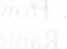 1875-1876 Роре, 1:223-230
1983	Сайег, 2:747-7673. Баптистские1767	СШ, 30-321976-1983 Непгу, 4:272-367 1983-1985 Епскзоп, 253-256114Часть I. Учение о Слове Божьем4.	Диспенсационалистские1947	СпаГег, 1:105-119     '1986	Купе, 110-1185.	Лютеранские1917-1924 Перег, 1:319-330, 359-370
1934	МиеПег, 138-1416.	Реформатские (или пресвитерианские)1861	Нерре, 33-411871-1873 Нос!ёе, 1:183-190
1938	ВегкпоГ, /Шт., 167Соответствующие разделы в авторитетных римско-католических богословиях(Вопрос напрямую не рассматривается.)Другие работыВ этом разделе я привел несколько работ, помогающих развивать навыки истолкования библейских текстов, в том числе три ценные работы, написанные авторами, не принадлежащими к евангельским кругам (.1. Вагг и Е. Б. Нзгзсп).Вагг, .Гатез. Тпе Зетапйсз о/ В1Ыка1 Ьап§иа%е. Еопйоп: ОхГогс! Отуегзку Ргезз, 1961.ВегкпоГ, Ьошз. Рппс1р1е$ о/ В1Ыка11п1егргеШюп. Сгапс! КарИз: Вакег, 1950.Сагзоп, О. А. Ехе%еМса1 ГаИааез. Сгапд Кар1с!8: Вакег, 1984.Ооскегу, ОаУ1с1 3. В1ЬИса1 1п1егргеШ'юп Тпеп апй N0^: Соп(етрогагу Негте-пеиИсз /я 1ке ЕщМ о/ 1пе Еаг1у Скигсп. Огапс! Кар1с!5: Вакег, 1992.Рее, Согйоп В., апс! Оощ*1аз ЗШаП. Нои> Ю Кеаа! (Ие В'Ме/огАИ 11$ №ог1п. Огапс! Каршз: 2опс!егуап, 1982.Шгзсп, Е. О., .1г. ТНе Ахтз о/ 1п1егрге(аНоп. СЫса^о: 1Лп1Уег51Гу оГ СЫса§о Ргезз, 1976.Ннзсп, Е. О., .1г. УаНйНу о/ 1п1егрге1аНоп. Науеп апс! Еопс1оп: Уа1е 1Муег-зку Ргезз, 1967.НиЬЬагс!, КоЬеП Ь., \\зШат \У. К1ет, апа1 Стащ Ь. В1отЪеп*. 1п1гойисМоп 1о В1ЪИса\ ШегрШаПоп. \Уасо, Тех.: \Уогс! Воокз, 1993.1псЬ, Могпз А., апс! С. Наззе1 ВиПоск, еёз. ТИе ЬНегашге апа" Меат'п§ о/5спр-шге. Огапс! КарШз: Вакег, 1981.Ка1зег, \Уа1(ег С, .1г. Тошагй ап Ехе§еИса1 ТИео1о§у. Огапс! КарМз: Вакег, 1982.МагзЬаП, I. Но\уагс1, ее!. ТУем' Те$1атеп11п(егрге1аНоп: Еззауз он Рппс1р!е$ апй Ме1койз. Огапс! КарЫз: Еегётапз, 1977.МсСо\уп, "УУаупе, апс! .1ате5 Еаг1 Маззеу, ейз. 1п1егргепп% Сой'з \Уогй /ог Тойау. Ап 1щшгу 1п1о НегтепеиИсз Ргот а В1ЪИса1 ТИео1о§1са1 РегзресиУе. \Уез1еуап ТНео1о§-1са1 РегзреспУез, уо1. 2. Апскгзоп, 1пс1.: ХУагпег Ргезз, 1982.МсКт§п1, Зсог, еб. Ыгойисщ Ые\м Тез1атеп1 ЫегргеШюп. Огапд КарШз: Вакег, 1990.МсКш§М, 5со1, ей. 1п1егргеИп§ те Зупорпс СозреЬ. Огапс! Яар1с!5: Вакег, 1988.М1ске1зеп, А. Вегке1еу. /п(егргеИп§ те В1Ые. Огапс! К.ар1с1$: Еегйтапз, 1963.ОзЪогпе, ОгапГ К. Тке НегтепеШка1 5рка1: А СотргекепзЫе 1п1гойис1юп 1о В1Ь-Иса11п1егрге1аПоп. Осшпегз Огоуе, 111.: 1п1егУагзку Ргезз, 1992.Раскег, I. I. "1пГаШЫе ЗспрШге апс! 1пе Яо1е оГ НегтепеиИсз". 1п ЗспрШге апа" ТгШИ. Ее!. Ьу О. А. Сагзоп апа1.1опп УУоос!Ьпс!§е. Огапс! Яар1с!з: 2опс1егуап, 1983, рр. 325-356.Раскег, .1. I. "ЗспрШге". 1п        рр. 627-631.Яатт, Ветагс!. Рго1е$1ап1 ВШка!1п!егрге1аНоп. 36 сб. Огапс! ЯарШз: Вакег, 1970.Зспикг, 5атие1 ^., апс! Могпз А. 1псЬ, ес!з. 1п(егргепп§ те №огй о/Сой. Рез1-зскп/1 т Нопог о/ Зкркеп ВагаЬаз. СЫса§о: Моос1у, 1976.ЗПуа, Мо1зез. В'Мка! \Уогйз апй Тпе1г Меапщз. Огапс! ЯарУз: 2опс!егуап, 1983.ЗнУа, Мо1зез. Наз !ке Скигск Мгзгеай те ВМе? Тке Н'Шогу о/ ШегргеШНоп ш 1ке Ы§к( о/ Сопктрогагу 1ззиез. Огапс! Яар^з: 2опс!егуап, 1987.51ге, 1атез. ЗспрШге Тм>13(ш§: ТшпГу МЪуз 1ке Си!(з М[згеай 1ке В1Ые. Эоуупегз Огоуе, 111.: 1пгегУагзку Ргезз, 1980.5>ргои1, К. С. Кпотп% ЗспрШге. Оошпегз Огоуе, 111.: 1п1егУагзку Ргезз, 1977.ТЫзекоп, Апхпопу С. /Уем> Ноп'юпз 1п НегтепеиИсз: Тке Ткеогу апй Ргасйсе о/ Тгапз/огтт% В1Ыка1 Кеайт%. Огапс! Яар1с!5: 2опс!егуап, 1992.ТЫзекоп, Апхпопу С. Тке Тмо Нопюпз: Иеы ТезштепГ НегтепеиИсз апй РкИо-зоркка! ВезспрИоп. Огапс! ЯарШз: Еегдтапз, 1980.Отрывок для запоминанияВтор. 6:6,7:Ида будут слова сии, которые Я заповедую тебе сегодня, в сердце твоем. И внушай их детям твоим и говори о них, сидя в доме твоем и идя дорогою, и ложась и вставая.